Autumn 2022ISA Athlete of the Term - ShortlistedCongratulations to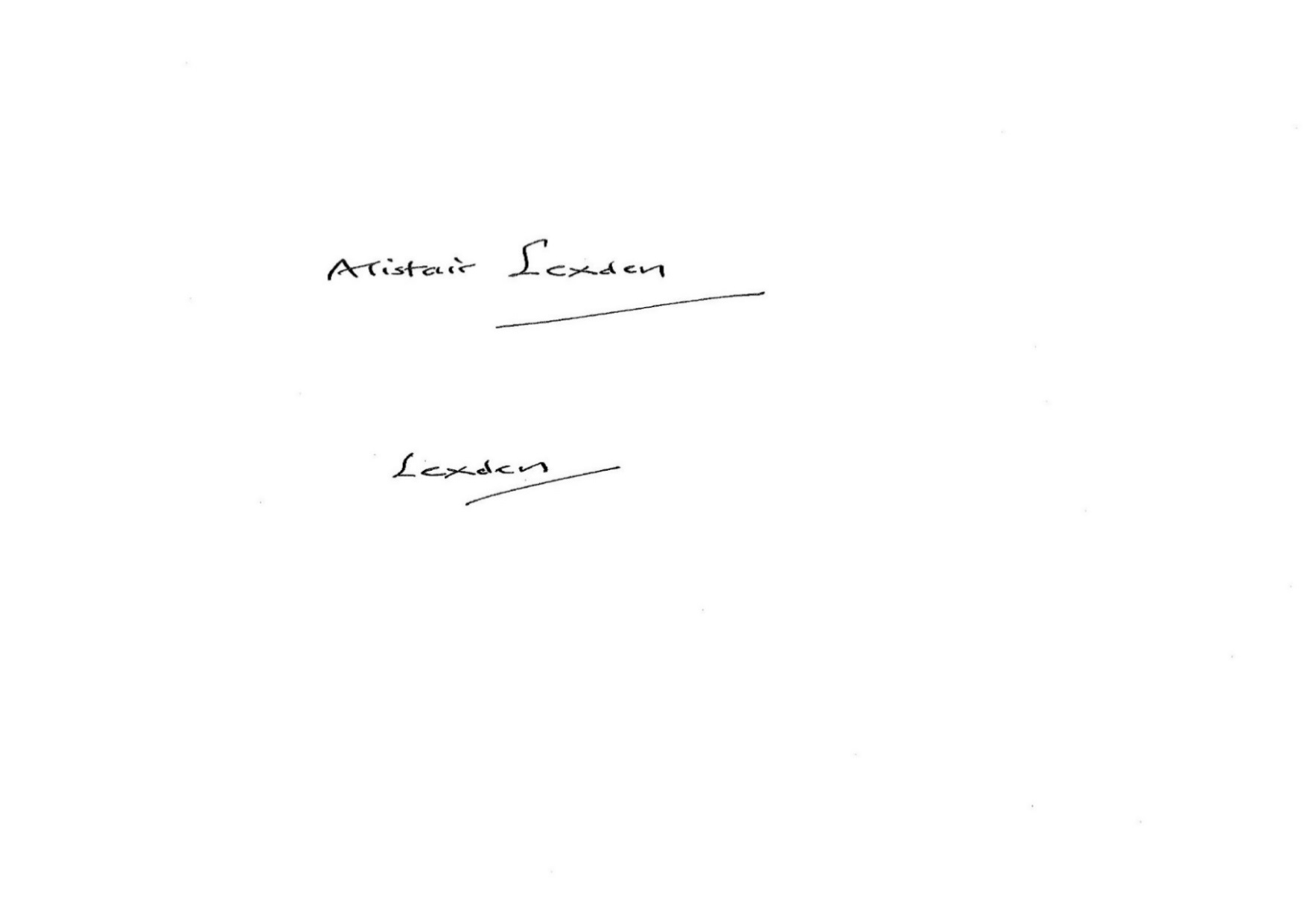 Lord LexdenPresident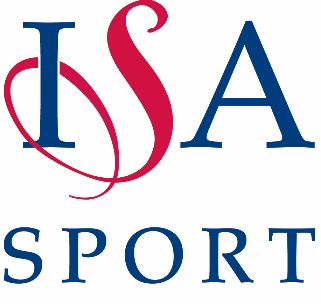 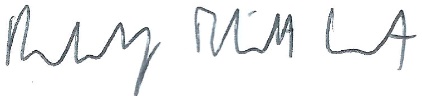 Rudi Eliott LockhartCEO